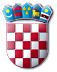          REPUBLIKA HRVATSKAPRIMORSKO-GORANSKA ŽUPANIJA                GRAD BAKAR U.O. ZA LOKALNU SAMOUPRAVU I DRUŠTVENE DJELATNOSTI                         KLASA: 061-01/24-01/01URBROJ:  2170-02-03/1-24-8Bakar, 08. svibnja 2024.g.Na temelju članka 11. Odluke o javnim priznanjima Grada Bakra ( Službene novine PGŽ-a br.14/12) Gradonačelnik Grada Bakra objavljujeNATJEČAJ ZA PRIKUPLJANJE PRIJEDLOGA ZA  DODJELU JAVNIH PRIZNANJA  GRADA BAKRA ZA 2024.GODINUGrad Bakar (u daljnjem tekstu Grad) dodjeljuje javna priznanja za iznimna dostignuća i doprinos od osobitog značaja za razvitak i ugled Grada, a pogotovo za naročite uspjehe u unapređenju gospodarstva, znanosti, kulture, zaštite i unapređenja čovjekovog okoliša, športa, tehničke kulture, zdravstva  i drugih javnih djelatnosti, te za poticanje aktivnosti koje su tomu usmjerene:  I. JAVNA PRIZNANJA GRADA BAKRA SU:POČASNI GRAĐANIN GRADA - Počasnim građaninom Grada može se proglasiti građanin Republike Hrvatske  ili strani državljanin, koji je  svojim radom, znanstvenim, političkim ili vjerskim djelovanjem značajno pridonio napretku i ugledu Grada Bakra, ostvarenju i razvoju demokracije u Republici Hrvatskoj ili svijetu, miru u svijetu i napretku čovječanstva, i to najviše jedna fizička osoba u godini za koju se proglašava počasni građanin.NAGRADA GRADA ZA ŽIVOTNO DJELO je javno priznanje koje se dodjeljuje za cjelovito djelo koje je pojedinac ostvario u tijeku svog radnog vijeka i koje u određenoj oblasti društvenog života i rada  predstavlja izuzetan i osobito vrijedan doprinos razvoju Grada iz područja gospodarstva, znanosti, kulture, zaštite i unapređenja čovjekovog okoliša, športa, tehničke kulture, zdravstva i drugih djelatnosti. Nagrada Grada za životno djelo dodjeljuje se fizičkoj osobi s prebivalištem na području Republike Hrvatske. Godišnje se može dodijeliti samo jedna Nagrada Grada za životno djelo.NAGRADA GRADA  je javno priznanje koje se može dodijeliti za iznimna  postignuća i doprinos od  osobitog značaja u domeni gospodarstva, znanosti, kulture, zaštite i unapređenja čovjekovog okoliša, športa, tehničke kulture, zdravstva i drugih javnih  djelatnosti fizičkim i pravnim osobama, i to za najviše do tri fizičke ili pravne osobe  u godini u kojoj se dodjeljuje nagrada. Nagrada Grada se dodjeljuje za postignuća ostvarena u posljednje dvije godine koje prethode godini u kojoj se dodjeljuje nagrada.II. Prijedlog za dodjelu javnih priznanja mogu dati:Najmanje jedna trećina vijećnika Vijeća Grada,Radna tijela Vijeća,Gradonačelnik,Vijeća mjesnih odbora,Fizičke i pravne osobe s područja Grada Bakra.III. Prijedlog iz točke II. ovog natječaja podnosi se u pisanom obliku te obvezno sadrži:Podatke o podnositelju prijedloga,Iscrpno obrazloženje postignuća i doprinosa zbog kojih se daje prijedlog za kandidata za dodjelu javnih priznanja Grada, te prosudbu postignutih rezultata uz odgovarajuću dokumentaciju,Vrstu javnog priznanja  za koje se osoba/e predlažu.Na zahtjev Povjerenstva za dodjelu javnih priznanja, podnositelj prijedloga  dužan je dostaviti  i naknadno zatražene dopunske podatke i dokumentaciju.IV. Rok dostavePrijedlozi za dodjelu javnih priznanja se dostavljaju na adresu Grad Bakar, Primorje 39, 51222  BAKAR  “ Prijedlog za dodjelu javnog priznanja Grada Bakra za 2024. godinu“ do 23. svibnja 2024. godine.	                                                                                                								 			  GRADONAČELNIK                                                                                                 									     			     Tomislav Klarić